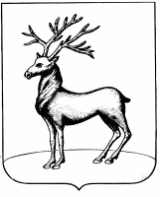 О мерах по организации отдыха и оздоровления детей в 2023 году В целях реализации Федерального закона от 24.07.1998 № 124-ФЗ «Об основных гарантиях прав ребенка в Российской Федерации», Закона Ярославской области от 08.10.2009 № 50-з «О гарантиях прав ребенка в Ярославской области», постановления Правительства Ярославской области от 23.12.2022 №154-п «О мерах по организации отдыха и оздоровления детей в 2023 году» администрация муниципального района ПОСТАНОВЛЯЕТ:1. В соответствии с частью 2 статьи 60 Закона Ярославской области от 19.12.2008 № 65-з «Социальный кодекс Ярославской области», Законом Ярославской области от 16.12.2009 № 70-з «О наделении органов местного самоуправления государственными полномочиями Ярославской области»:1.1. Установить стоимость одного дня пребывания ребенка в лагере с дневным пребыванием, организованном образовательной организацией, осуществляющей организацию отдыха и оздоровления обучающихся в каникулярное время (далее – лагерь с дневным пребыванием):- в размере 182 рублей – с двухразовым питанием, без торговой наценки;- в размере до 279 рублей включительно – с двухразовым питанием, с торговой наценкой.1.2. Включить в установленную стоимость одного дня пребывания ребенка в лагере с дневным пребыванием:- стоимость набора продуктов питания для одного ребенка в день при организации двухразового питания – 162 рубля;- расходы на организацию культурно-массовой и спортивной работы для одного ребенка в день – 20 рублей.  1.3. Установить стоимость путевки в организации отдыха детей и их оздоровления стационарного типа, расположенные на территории Ярославской области, приобретаемой за счет средств областного бюджета:- в организации отдыха детей и их оздоровления сезонного или круглогодичного действия, лагеря, организованные образовательными организациями, осуществляющими организацию отдыха и оздоровления обучающихся в каникулярное время (с круглосуточным пребыванием): в летний период сроком на 21 день – в размере до 16434 рублей включительно, в летний период сроком на 14 дней – в размере до 10958 рублей включительно;- в санаторные оздоровительные лагеря круглогодичного действия: сроком на 21 день – в размере до 20412 рублей включительно, в летний период сроком на 14 дней – в размере до 13608 рублей включительно;- в организации отдыха детей и их оздоровления сезонного или круглогодичного действия, в санаторные оздоровительные лагеря круглогодичного действия в весенний, осенний и зимний периоды – из расчета до 972 рублей включительно в сутки на содержание одного ребенка.1.4. Включить в стоимость путевки в организации отдыха детей и их оздоровления сезонного или круглогодичного действия, лагеря, организованные образовательными организациями, осуществляющими организацию отдыха и оздоровления обучающихся в каникулярное время (с круглосуточным пребыванием), санаторные оздоровительные лагеря круглогодичного действия расходы на оплату:- стоимости питания детей – не менее 275 рублей в день включительно;- страхования детей: сроком на 21 день – в размере до 108 рублей включительно, сроком на 14 дней – в размере до 72 рублей включительно;- круглосуточной охраны или службы безопасности: сроком на 21 день – в размере до 144 рублей включительно, сроком на 14 дней – в размере до 96 рублей включительно.2. В целях организации отдыха и оздоровления детей, постоянно или преимущественно проживающих на территории Ярославской области (за исключением мер социальной поддержки, предоставленных в соответствии с частью 2 статьи 60 Закона Ярославской области от 19.12. 2008 № 65-з «Социальный кодекс Ярославской области»):2.1. Утвердить прилагаемый Порядок и условия оплаты стоимости питания в лагерях, организованных муниципальными образовательными организациями, осуществляющими организацию отдыха и оздоровления обучающихся в каникулярное время (с дневным пребыванием), расположенных на территории Ярославской области.2.2. Рекомендовать руководителям лагерей, организованных муниципальными образовательными организациями (далее – образовательные организации), осуществляющими организацию отдыха и оздоровления обучающихся в каникулярное время (с дневным пребыванием), расположенных на территории Ростовского муниципального района, установить стоимость набора продуктов питания для одного ребенка в день при организации двухразового питания 162 рубля.2.3. Рекомендовать директору МАУ ДОЦ «Борок» (Менячихин А.Н.):2.3.1. Обеспечить подготовку детского оздоровительного центра к работе. 2.3.2. Организовать в летний период 2023 года проведение не менее 4-х смен продолжительностью 14 дней каждая.2.3.3. На основании решения наблюдательного Совета учреждения утвердить коммерческую стоимость путевки.2.3.4. Установить стоимость питания детей не менее 275 рублей в день включительно.2.3.5. Включить в стоимость путевки расходы на оплату:- страхования детей: сроком на 21 день – в размере до 108 рублей включительно, сроком на 14 дней – в размере до 72 рублей включительно;- круглосуточной охраны или службы безопасности: сроком на 21 день – в размере до 144 рублей включительно, сроком на 14 дней – в размере до 96 рублей включительно.3. Установить размер мер социальной поддержки в сфере организации отдыха детей и их оздоровления, установленных в соответствии со статьей 37 Закона Ярославской области от 2811.2011 № 45-з «О временных мерах социальной поддержки граждан, имеющих детей»:- компенсации части расходов на приобретение путевки в организации отдыха детей и их оздоровления сезонного или круглогодичного действия (далее – компенсация) – 2000 рублей;- частичной оплаты стоимости путевки в организации отдыха детей и их оздоровления сезонного или круглогодичного действия – 2000 рублей.3.1. Установить, что в случае, если средний ежемесячный совокупный доход семьи заявителя (родителя (усыновителя), опекуна (попечителя)), приходящийся на каждого члена семьи заявителя, не превышает 24363 рублей: - размер компенсации составляет 8217 рублей, размер частичной оплаты стоимости путевки в организации отдыха детей и их оздоровления сезонного или круглогодичного действия составляет 8217 рублей – на приобретение путевки в организации отдыха детей и их оздоровления сезонного или круглогодичного действия сроком на 21 день; - размер компенсации составляет 5479 рублей, размер частичной оплаты стоимости путевки в организации отдыха детей и их оздоровления сезонного или круглогодичного действия составляет 5479 рублей – на приобретение путевки в организации отдыха детей и их оздоровления сезонного или круглогодичного действия сроком на 14 дней.3.2. Размер компенсации не может превышать размер платы за приобретение путевки в организации отдыха детей и их оздоровления сезонного или круглогодичного действия, внесенной заявителем (родителем (усыновителем), опекуном (попечителем)).В случае если размер платы за приобретение путевки в организации отдыха детей и их оздоровления сезонного или круглогодичного действия, внесенной заявителем (родителем (усыновителем), опекуном (попечителем)), ниже размера компенсации, размер компенсации равняется размеру фактически понесенных затрат заявителя (родителя (усыновителя), опекуна (попечителя)) на приобретение путевки в организации отдыха детей и их оздоровления сезонного или круглогодичного действия.4. Утвердить прилагаемую форму акта приемки организаций отдыха детей и их оздоровления, расположенных и осуществляющих организацию отдыха и оздоровления детей на территории Ростовского муниципального района.5. Управлению образования администрации Ростовского муниципального района (Груданова Л.В.):5.1. Определить приоритетные направления подготовки и проведения детской оздоровительной кампании 2023 года с учетом анализа итогов оздоровительной кампании 2022 года.5.2. Принять необходимые меры по обеспечению организации отдыха детей Ростовского муниципального района, обратив особое внимание на недопущение перепрофилирования и сохранение действующих организаций отдыха детей и их оздоровления, эффективное использование и укрепление материально-технической базы указанных организаций.5.3. В целях формирования и ведения реестра организаций отдыха детей и их оздоровления, а также предотвращения несанкционированного открытия и функционирования организаций отдыха детей и их оздоровления обеспечить:- контроль за своевременным получением организациями отдыха детей и их оздоровления, находящимися в муниципальной собственности, санитарно-эпидемиологических заключений в соответствии с требованиями санитарного законодательства;- недопущение открытия и работы организаций отдыха детей и их оздоровления, сведения о которых не включены в реестр организаций отдыха детей и их оздоровления.5.4. Обеспечить:- принятие и реализацию соответствующих актов по обеспечению организации отдыха детей;- готовность организаций отдыха детей и их оздоровления к детской оздоровительной кампании;- максимальный охват детей, в том числе детей, находящихся в трудной жизненной ситуации, организованными формами отдыха;- проведение смен в лагерях с дневным пребыванием: в летний период – сроком не менее 18 рабочих дней, в весенний, осенний и зимний периоды – сроком не менее 5 рабочих дней;- методическое сопровождение организаций отдыха детей и их оздоровления при разработке и реализации программ воспитания;- проведение инклюзивных смен для детей с ограниченными возможностями здоровья и детей-инвалидов;- информирование населения о мерах социальной поддержки в сфере организации отдыха детей, в том числе путем ведения раздела по организации отдыха детей на официальном сайте управления образования администрации Ростовского муниципального района в информационно-телекоммуникационной сети «Интернет»;- работу комиссии по приемке организаций отдыха детей и их оздоровления, включение в состав указанной комиссии медицинского работника, представителей контрольных (надзорных) органов, представителей электросетевых организаций, осуществляющих деятельность на территории Ростовского муниципального района;- приемку организаций отдыха детей и их оздоровления не менее чем за три дня до начала оздоровительной кампании с участием представителей контрольных (надзорных) органов и составление акта приемки организаций отдыха детей и их оздоровления, осуществляющих организацию отдыха и оздоровления детей подведомственных управлению образования администрации РМР , по форме, утвержденной настоящим постановлением;- осуществление мониторинга организации отдыха и оздоровления детей;- реализацию мер по соблюдению организациями отдыха детей и их оздоровления требований комплексной безопасности, в том числе пожарной безопасности, антитеррористической защищенности организаций;- охрану общественного порядка и безопасность организованных групп детей в ходе проведения массовых мероприятий в каникулярное время;- организацию полноценного питания, соответствующего требованиям санитарного законодательства, в организациях отдыха детей и их оздоровления, а также подготовку и подбор квалифицированного персонала пищеблоков;- создание безопасных условий пребывания детей в организациях отдыха детей и их оздоровления в соответствии с пунктом 1 статьи 12 Федерального закона от 24.07.1998 № 124-ФЗ «Об основных гарантиях прав ребенка в Российской Федерации»;- контроль за проведением выездов организованных групп детей, участвующих в походах, путешествиях, экспедициях, экскурсиях, сборах, соревнованиях и иных выездных мероприятиях, за пределы Ростовского муниципального района, Ярославской области, а также за пределы Российской Федерации;- проведение мероприятий по профилактике распространения новой коронавирусной инфекции (COVID-19) в организациях отдыха детей и их оздоровления, расположенных на территории Ростовского муниципального района;- рассмотрение на заседаниях комиссий по предупреждению и ликвидации чрезвычайных ситуаций и обеспечению пожарной безопасности вопросов реализации дополнительных мер безопасности в организациях отдыха детей и их оздоровления, преимущественно в организациях отдыха детей и их оздоровления, граничащих с лесными массивами, а также расположенных на значительном удалении от мест дислокации пожарно-спасательных подразделений, в летний период.5.5. Совместно с территориальной комиссии по делам несовершеннолетних и защите их прав в Ростовском муниципальном районе принять меры по максимальному охвату детей, в отношении которых органами и учреждениями системы профилактики безнадзорности и правонарушений несовершеннолетних области проводится индивидуальная профилактическая работа, организованными формами отдыха, досуга и занятости детей.5.6. Совместно с управлением культуры, молодежи и спорта администрации Ростовского муниципального района обеспечить контроль за проведением выездов организованных групп детей, участвующих в походах, путешествиях, экспедициях, экскурсиях, сборах, соревнованиях и иных выездных мероприятиях, за пределы Ярославской области и Российской Федерации.6. Рекомендовать руководителям организаций отдыха детей и их оздоровления:- своевременно представлять сведения о своей деятельности в управление по социальной и демографической политике Правительства области для включения в реестр организаций отдыха детей и их оздоровления области и его актуализации;- обеспечить необходимую подготовку организаций отдыха детей и их оздоровления к приему детей, а также исполнение предписаний контрольных (надзорных) органов области;- обеспечить своевременное получение санитарно-эпидемиологического заключения, в том числе при использовании водных объектов для купания детей;- обеспечить на основании лицензии оказание медицинской помощи в соответствии с порядками и стандартами ее оказания;- осуществлять оценку эффективности оздоровления по итогам каждой летней смены и доводить информацию о результатах оценки эффективности оздоровления до департамента здравоохранения и фармации Ярославской области;- обеспечить страхование детей на период их пребывания в организации отдыха детей и их оздоровления;- обеспечить наличие лицензии на осуществление образовательной деятельности по дополнительным образовательным программам (при осуществлении образовательной деятельности);- обеспечить разработку программы воспитания, в том числе календарного плана воспитательной работы, в рамках проведения в 2023 году Года педагога и наставника в соответствии с Указом Президента Российской Федерации от 27.06.2022 № 401 «О проведении в Российской Федерации Года педагога и наставника»;- обеспечить подбор квалифицированных кадров для работы в организациях отдыха детей и их оздоровления;- обеспечить соблюдение требований к допуску лиц к педагогической и/или трудовой деятельности в соответствии с пунктом 2.1 статьи 11 Федерального закона от 24.06.1999 № 120-ФЗ «Об основах системы профилактики безнадзорности и правонарушений несовершеннолетних» и статьями 331, 351.1 Трудового кодекса Российской Федерации при приеме сотрудников на работу в организации отдыха детей и их оздоровления;- обеспечить безопасность при перевозке организованных групп детей от пункта сбора до организации отдыха детей и их оздоровления и обратно;- обеспечить комплексную безопасность пребывания детей в организации отдыха детей и их оздоровления, в том числе во время купания детей в открытых водоемах и бассейнах;- обеспечить наличие резервных систем энергоснабжения, водоснабжения, в том числе резервного источника электроснабжения;- обеспечить исправное состояние автоматических установок пожарных сигнализаций, систем оповещения и управления эвакуацией людей при пожаре, провести их модернизацию в случае превышения срока эксплуатации (более 10 лет);- сформировать добровольную пожарную дружину (команду) из числа работников объектов отдыха и оздоровления детей;- взять под личный контроль отбор поставщиков продуктов питания и организаторов питания, а также обеспечение поставки качественных продуктов питания в организации отдыха детей и их оздоровления;- обеспечить соблюдение санитарно-эпидемиологических правил СП 3.1/2.4.3598-20 «Санитарно-эпидемиологические требования к устройству, содержанию и организации работы образовательных организаций и других объектов социальной инфраструктуры для детей и молодежи в условиях распространения новой коронавирусной инфекции (COVID-19)», утвержденных постановлением Главного государственного санитарного врача Российской Федерации от 30.06.2020 № 16 «Об утверждении санитарно-эпидемиологических правил СП 3.1/2.4.3598-20 «Санитарно-эпидемиологические требования к устройству, содержанию и организации работы образовательных организаций и других объектов социальной инфраструктуры для детей и молодежи в условиях распространения новой коронавирусной инфекции (COVID-19)»;- обеспечить проведение мероприятий по профилактике распространения новой коронавирусной инфекции (COVID-19) в организациях отдыха детей и их оздоровления, расположенных на территории Ярославской области;- обеспечить реализацию мер по повышению доступности услуг отдыха и оздоровления для детей с ограниченными возможностями здоровья и детей-инвалидов;- обеспечить создание и ведение в информационно-телекоммуникационной сети «Интернет» информационного ресурса с размещением программы воспитания, справочных сведений об организации отдыха и оздоровления детей, в том числе о предоставляемых услугах, проводимых мероприятиях;- обеспечить соблюдение требований, предусмотренных пунктом 2 статьи 12 Федерального закона от 24.07.1998 № 124-ФЗ «Об основных гарантиях прав ребенка в Российской Федерации».	7. Рекомендовать ОМВД России по Ростовскому району (Гаврилов Д.Г.):7.1. Обеспечить безопасность организованных перевозок детей в организации отдыха детей и их оздоровления и обратно, контроль за предоставлением технически исправного автотранспорта и сопровождения.7.2. Осуществлять систематический и действенный контроль за обеспечением общественного порядка в организациях отдыха детей и их оздоровления и на прилегающей к ним территории, а также за проведением других профилактических мероприятий по предупреждению и пресечению правонарушений и преступлений.7.3. Предусмотреть необходимые меры по предупреждению правонарушений несовершеннолетних, детского дорожно-транспортного травматизма, созданию условий для безопасности детей в период школьных каникул.7.4. Обеспечить предварительный мониторинг занятости в летний период несовершеннолетних, состоящих на профилактическом учете в органах внутренних дел, нуждающихся в трудоустройстве, оздоровлении, организации летнего отдыха, направить в срок до 01.05.2023 информацию о данных несовершеннолетних в Управление образования администрации Ростовского муниципального района.7.5. Обеспечить проведение разъяснительной работы среди детей, находящихся в организациях отдыха детей и их оздоровления, направленной на предупреждение правонарушений, совершаемых детьми и в отношении них.7.6. Организовать информационно-просветительские мероприятия для педагогического коллектива организаций отдыха детей и их оздоровления по соблюдению требований Федерального закона от 24.06.1999 № 120-ФЗ «Об основах системы профилактики безнадзорности и правонарушений несовершеннолетних» в части обеспечения работы с несовершеннолетними и их родителями (законными представителями).8. Рекомендовать Ростовскому филиалу ФГКУ «УВО ВНГ России по Ярославской области» (Глинка Д.В.):8.1. Принять участие в проведении плановых и внеплановых проверок антитеррористической защищенности объектов (территорий) организаций отдыха детей и их оздоровления. 8.2. Обеспечить проведение мониторинга соблюдения требований законодательства Российской Федерации в сфере частной охранной деятельности на объектах организаций отдыха детей и их оздоровления, находящихся под охраной частных охранных организаций.9. Рекомендовать отделу надзорной деятельности и профилактической работы по Ростовскому, Борисоглебскому и Гаврилов-Ямскому районам управления надзорной деятельности и профилактической работы Главного управления МЧС России по Ярославской области (Смирнов М.А.):9.1. Обеспечить организационно-методическую, профилактическую работу по обеспечению пожарной безопасности в организациях отдыха детей и их оздоровления.9.2. Обеспечить участие государственных инспекторов по пожарному надзору в работе комиссий по приемке организаций отдыха детей и их оздоровления и осуществлять контроль за соблюдением правил пожарной безопасности в порядке, установленном действующим законодательством.9.3. Обеспечить регистрацию на территории области туристических групп, в том числе с участием несовершеннолетних детей. Реестр зарегистрированных туристических групп размещать на официальном сайте Главного управления МЧС России по Ярославской области в информационно-телекоммуникационной сети «Интернет».9.4. Обеспечить своевременное оповещение организаций отдыха детей и их оздоровления при возникновении чрезвычайных ситуаций природного и техногенного характера на территории области, а также информирование зарегистрированных туристических групп, в том числе с участием несовершеннолетних детей, о фактической метеорологической обстановке на территории муниципальных образований по маршруту следования. Представлять рекомендации по обеспечению безопасности.9.5. Организовать работу по формированию добровольных пожарных дружин (команд) из числа работников объектов отдыха и оздоровления детей и дежурство ответственных должностных лиц в местах организованного отдыха детей.9.6. Оказать методическую помощь организациям отдыха детей и их оздоровления в подготовке безопасного использования пляжей и организовать контрольно-надзорную и профилактическую работу по обеспечению безопасности их эксплуатации.10. Рекомендовать территориальному отделу управления Федеральной службы по надзору в сфере защиты прав потребителя и благополучия человека по Ярославской области в Ростовском МР (Шамшурина С.О):10.1. Обеспечить контроль за соблюдением сроков предоставления государственной услуги по выдаче санитарно-эпидемиологических заключений организациям отдыха детей и их оздоровления на основании экспертных заключений.10.2. Осуществлять контрольно-надзорные и профилактические мероприятия по соблюдению требований санитарного законодательства в организациях отдыха детей и их оздоровления всех типов, выполнению мероприятий по профилактике массовых инфекционных и неинфекционных заболеваний (отравлений).11. Рекомендовать государственному бюджетному здравоохранения Ярославской области «Ростовская центральная районная больница» (Овечкина Н.А.):11.1. Принять меры по комплектованию на договорной основе организаций отдыха детей и их оздоровления врачами и средним медицинским персоналом.11.2. Осуществлять систематическую подготовку медицинского персонала по вопросам медицинского обслуживания детей в организациях отдыха детей и их оздоровления.11.3. Осуществлять методическое руководство обеспечением организации медицинской помощи в организациях отдыха детей и их оздоровления.11.4. Оказать содействие в организации участия медицинского персонала в работе комиссии по приемке организаций отдыха детей и их оздоровления.11.5. Осуществлять анализ информации по оценке эффективности оздоровления в организациях отдыха детей и их оздоровления по итогам каждой летней смены и доводить эту информацию до сведения межведомственной комиссии по организации отдыха, оздоровления и занятости детей Ростовского муниципального района.12. Рекомендовать Ростовскому отделению государственного казенного учреждения Ярославской области Центра занятости населения Переславля-Залесского продолжить в 2023 году работу по организации временного трудоустройства несовершеннолетних граждан в возрасте от 14 до 18 лет в свободное от учебы время.13. Опубликовать настоящее постановление в газете «Ростовский вестник» и разместить на официальном сайте администрации Ростовского муниципального района Ярославской области.14. Настоящее постановление вступает в силу после его официального опубликования.   15. Контроль за исполнением настоящего постановления возложить на заместителя главы администрации – начальника управления социального обеспечения населения Галочкину Ю.А.Глава муниципального района                                                                   А.В. ШатскийПриложение 1                                 к постановлению                                                                                                                                                                                                   администрации РМР                                                                                             от 09.02.2023№ 251Порядок и условия оплаты стоимости питания в лагерях, организованных муниципальными образовательными организациями Ростовского муниципального района, осуществляющими организацию отдыха и оздоровления обучающихся в каникулярное время (с дневным пребыванием) в 2023 году1. Порядок и условия оплаты стоимости питания в лагерях, организованных муниципальными образовательными организациями Ростовского муниципального района (далее – образовательные организации), осуществляющими организацию отдыха и оздоровления обучающихся в каникулярное время (с дневным пребыванием) в 2023 году устанавливают порядок и условия оплаты стоимости питания в лагерях с дневным пребыванием детей.2. В лагерях с дневным пребыванием детей осуществляется двухразового питания.Образовательные организации, на базе которых организованы лагеря с дневным пребыванием детей, организуют питание детей в соответствии с гигиеническими требованиями к устройству, содержанию и организации режима в оздоровительных учреждениях с дневным пребыванием детей в период каникул.3. Питание в лагерях с дневным пребыванием детей в каникулярное время (весенние, летние, осенние, зимние каникулы) предоставляется за счет средств областного бюджета и (или) средств бюджета Ростовского муниципального района и средств родителей (законных представителей) обучающихся или других граждан (организаций). 4. Стоимость питания составляет 162 рубля с двухразовым питанием в день на одного ребенка без торговой наценки, до 259 рублей включительно с двухразовым питанием в день на одного ребенка – с торговой наценкой.5. Размер частичной платы за питание в лагерях с дневным пребыванием детей за счет средств областного бюджета и за счет средств бюджета Ростовского муниципального района составляет 50 процентов стоимости набора продуктов питания в лагерях с дневным пребыванием детей, 81 рубль в день на одного ребенка. Оплата родителями (законными представителями) обучающихся или другими гражданами (организациями) стоимости питания в лагерях с дневной формой пребывания составляет 50 процентов стоимости набора продуктов питания в лагерях с дневным пребыванием детей, 81 рубль в день на одного ребенка без торговой наценки, и не более 178 рублей включительно в день на одного ребенка с торговой наценкой. Оплата торговой наценки может быть произведена) родителями (законными представителями) или другими гражданами (организациями), и(или) за счет средств бюджета Ростовского муниципального района.6. Частичная плата за питание в лагерях с дневным пребыванием, производимая родителями (законными представителями) или другими гражданами (организациями) производится следующим образом:6.1. Руководитель предоставляет в бухгалтерию образовательной организации, на базе которой организован лагерь с дневной формой пребывания, список детей, которые будут посещать лагерь за частичную плату, за семь дней до начала работы лагеря. На основании списка бухгалтерия образовательной организации выдает квитанции на оплату питания руководителю образовательной организации в течение двух дней. Руководитель выдает квитанции родителям (законным представителям) обучающегося или другим гражданам (организациям), которые обязаны произвести оплату в течение трех дней со дня получения квитанции.6.2. Оплата родителями (законными представителями) ребенка или другими гражданами (организациями) стоимости питания в лагерях с дневным пребыванием детей подтверждается квитанцией об оплате, предоставленной руководителю образовательной организации в течение двух дней после оплаты.6.3. Оплата производится однократно после подачи заявления о зачислении ребенка в лагерь с дневным пребыванием детей и до начала деятельности лагеря с дневным пребыванием детей через банки, терминалы оплаты, платежные системы и другими способами на внебюджетный счет образовательной организации.6.4. Частичная плата питания из средств областного бюджета                             и средств бюджета Ростовского муниципального района не производится в случае отсутствия средств родителей (законных представителей) или других граждан (организаций) на счете образовательной организации.6.5. Зачисление детей в лагерь с дневной формой пребывания производится при условии своевременной оплаты.7. Средства, излишне перечисленные родителем (законным представителем) обучающегося или другим гражданином (организацией) за питание ребенка в лагере, возвращаются образовательной организацией по заявлению родителя (законного представителя) обучающегося или другого гражданина (организации), которое подается руководителю в течение пяти дней после окончания смены лагеря. Денежные средства перечисляются в течение трех дней на счет, указанный в заявлении. 8. Расчет излишне перечисленных средств осуществляет образовательная организация на основании табелей посещаемости детей.При определении суммы излишне перечисленных денежных средств учитываются оплаченные дни отсутствия (непосещения) в лагере с дневной формой пребывания в случае отчисления ребенка из лагеря на основании заявления родителя (законного представителя) ребенка или другого гражданина (организации) ранее установленного срока окончания работы лагеря или отсутствия ребенка в лагере по уважительной причине, о которой родитель (законный представитель) или другой гражданин (организация)  уведомил руководителя образовательной организации не менее, чем за одни сутки до первого дня отсутствия ребенка и представил документы, подтверждающие уважительную причину отсутствия.9. Руководитель образовательной организации контролирует правильность и целевое расходование выделяемых бюджетных средств                         и средств родителей (законных представителей) или другого гражданина (организации), осуществившего (ей) оплату, и после закрытия лагеря с дневным пребыванием детей подводит итоги финансовой деятельности лагеря.Приложение 2                                к постановлению                                                                                                                                                                                                   администрации РМР                                                                                             от 09.02.2023№ 251ФормаАКТприемки организаций отдыха детей и их оздоровления, расположенных и осуществляющих организацию отдыха и оздоровления детей на территории Ярославской области«____» _______________ 20___ годаПолное наименование организации отдыха детей и их оздоровления: ____________________________________________________________________________________________________________________________________Местонахождение: _______________________________________________________________________________________________________________ Наименование учредителя организации отдыха детей и их оздоровления: ________________________________________________________________________________________________________________________Комиссия в составе ______________________________________________________________________________________________________________Председатель комиссии: _______________________________________                                               (должность, Ф.И.О. (полностью))__________________________________________________________________Члены комиссии: ______________________________________________                               (должность, Ф.И.О. (полностью))____________________________________________________________________________________________________________________________________________________________________________________________________________________________________________________________________________________________________________________________________________________________________________________________________________________________________________________________________________________________________________________________________________________________________________________________________________________________________________________________________________________________________________________________________________________________________________________________________________________________________________________________________________________________________________________________________________________________В присутствии ________________________________________________(уполномоченный представитель организации)__________________________________________________________________составлен акт приемки организаций отдыха детей и их оздоровления, расположенных и осуществляющих организацию отдыха и оздоровления детей на территории Ярославской области.Заключение комиссии: ___________________________________________________________________________________________________________Особое мнение: ___________________________________________________________________________________________________________________________________________________________________________________Ознакомлен: ______________________________________________________(Ф.И.О., подпись уполномоченного представителяорганизации отдыха детей и их оздоровления)Председатель комиссии: _______________________________________                                            (Ф.И.О., подпись)Члены комиссии: _____________________________________________                                                               (Ф.И.О., подпись)_____________________________________________________________(Ф.И.О., подпись)_____________________________________________________________(Ф.И.О., подпись)АДМИНИСТРАЦИЯ РОСТОВСКОГО МУНИЦИПАЛЬНОГО РАЙОНАп о с т а н о в л е н и еот 09.02.2023			№251г. Ростов№ п/пНаименование условий и требований пребывания детей в организации отдыха детей и их оздоровленияРезультат приемки1231. Обеспечение общих условий пребывания детей в организации отдыха детей и их оздоровления1. Обеспечение общих условий пребывания детей в организации отдыха детей и их оздоровления1. Обеспечение общих условий пребывания детей в организации отдыха детей и их оздоровления1.1.Количество смен1.2.Предельная наполняемость в смену, чел.1.3.План приема детей в каждую смену, чел.1.4.Укомплектованность персоналом (штатная численность/ фактическая численность), чел.:педагогические кадрыобслуживающий персоналмедицинский персонал (врач, медицинская сестра, диетсестра)работники пищеблока1.5.Наличие воспитательной программы (указать реквизиты)1.6.Обеспечение питанием:количество приемов пищи в деньстоимость питания, руб. в день1.7.Содержание территории:общая площадь (га)покос травы (произведен/ не произведен)качество уборки территории лагеря (удовлетворительное/неудовлетворительное)1.8.Наличие централизованных источников:водоснабженияканализацииприродного газаэлектрической энергии1.9.Условия размещения детей:1.9.площадь на одного ребенка (кв. м)1.9.наличие отопления жилых корпусов (указать систему отопления)1.9.наличие санитарного узла, душевой в корпусе (на этаже, в комнате)1.9.наличие горячей воды в жилых корпусах1.9.наличие гардеробных1.9.наличие помещений для хранения чемоданов1.10.Наличие вспомогательных помещений/ состояние:1.10.помещения дневного пребывания (веранды, беседки)клубпомещение для работы кружковэстрадапомещения для сушки одежды и обувиумывальники с ножными ваннами (уличные)туалеты (уличные)1.11.Наличие лицензии на право осуществления медицинской деятельности (указать реквизиты)1.12.Наличие и оснащенность помещения медицинского назначения:оснащенность медицинского пункта оборудованиемкабинет врача (смотровая)процедурный кабинеткомната медицинской сестрысанитарные помещенияизолятор (палата (количество/площадь/ число коек))наличие боксированных палатналичие подсобных помещений (указать назначение) обеспеченность лекарственными препаратами и медицинскими изделиями1.13.Наличие помещений по обеспечению условий гигиены/ состояние:банядушевые (число рожков)кабины личной гигиены девочекпрачечная1.14.Наличие пищеблока:количество мест в обеденном залеобеспеченность мебельюобеспеченность столовой посудой и столовыми приборами1.15.Наличие и состояние сооружений для занятий физкультурой и спортом:1.15.футбольное поле1.15.баскетбольная площадка1.15.волейбольная площадка1.15.площадка для занятий большим теннисом1.15.столы для занятий теннисом (количество)1.15.гимнастические площадки1.15.беговые дорожки1.15.тропа здоровья1.15.туристическая полоса1.15.скалодромтренажеры (уличные/комнатные)иные сооружения (указать наименование)1.16.Наличие и состояние игрового оборудования, игровых площадок, аттракционов (акт испытания):игровые площадки (количество/возраст)песочницыкачели, каруселииное оборудование (указать наименование)1.17.Наличие бассейна или водоема1.18.Место размещения обслуживающего персонала1.19.Наличие договоров, актов (указать реквизиты и наименование обслуживающей организации):на вывоз твердых бытовых отходов, жидких бытовых отходовна проведение дератизации, дезинфекции, дезинсекциина проведение противоклещевой обработки территории, даты проведения обработки, результаты контроля качества обработки против клещей и грызуновна обслуживание технологического и холодильного оборудования1.20.Наличие документов по проведению специальной оценки условий труда на рабочих местах (указать реквизиты) 1.21.Наличие документов по обучению руководителя организации отдыха детей и их оздоровления охране труда (указать реквизиты) 1.22.Договор фрахтования транспортных средств для перевозки детей (указать реквизиты)1.23.Наличие у сотрудников организации отдыха детей и их оздоровления документов, необходимых для работы в организации отдыха детей и их оздоровления:1.23.справки об отсутствии судимости в соответствии со статьями 331, 351.1 Трудового кодекса Российской Федерации, выданные территориальными подразделениями Министерства внутренних дел Российской Федерации субъектов Российской Федерации1.23.решения о допуске лиц к трудовой деятельности в сфере отдыха и оздоровления несовершеннолетних, принятые в соответствии с пунктом 2.1 статьи 11 Федерального закона от 24 июня 1999 года № 120-ФЗ «Об основах системы профилактики безнадзорности и правонарушений несовершеннолетних»2. Обеспечение пожарной безопасности в организации отдыха детей 
и их оздоровления2. Обеспечение пожарной безопасности в организации отдыха детей 
и их оздоровления2. Обеспечение пожарной безопасности в организации отдыха детей 
и их оздоровления2.1.Выполнение мероприятий, предупреждающих распространение огня при природных пожарах (для объектов, граничащих с лесничествами (лесопарками))2.2.Соответствие эвакуационных путей и выходов установленным требованиям2.3.Соответствие степени огнестойкости и класса конструктивной пожарной опасности установленным требованиям2.4.Наличие автоматической пожарной сигнализации (АПС) с выводом сигнала на пульт пожарной охраны2.5.Наличие системы оповещения и управления эвакуацией людей при пожаре, соответствующей установленным требованиям2.6.Укомплектованность первичными средствами пожаротушения2.7.Наличие источников наружного противопожарного водоснабжения (противопожарных водоемов), отвечающих установленным требованиям2.8.Расстояние до ближайшего подразделения пожарной охраны и расчетное время прибытия на объект2.9.Наличие не выполненного в установленный срок предписания органа государственного пожарного надзора по устранению нарушений2.10.Наличие добровольной пожарной команды с приспособленной для выезда и тушения техникой при расположении организации за пределами выезда пожарно-спасательных подразделений. Информация о количестве человек и наличии и исправности техники2.11.Наличие средств индивидуальной защиты органов дыхания и зрения человека от токсичных продуктов горения2.12.Исправное содержание (в любое время года) дорог, проездов и подъездов к зданиям, сооружениям и строениям, открытым складам, наружным пожарным лестницам и источникам наружного противопожарного водоснабжения3. Обеспечение безопасности детей при организации купания на пляжах в организациях отдыха детей и их оздоровления 
(для загородных организаций отдыха детей и их оздоровления, 
планирующих купание детей)3. Обеспечение безопасности детей при организации купания на пляжах в организациях отдыха детей и их оздоровления 
(для загородных организаций отдыха детей и их оздоровления, 
планирующих купание детей)3. Обеспечение безопасности детей при организации купания на пляжах в организациях отдыха детей и их оздоровления 
(для загородных организаций отдыха детей и их оздоровления, 
планирующих купание детей)3.1.Наличие акта о выполнении водолазного обследования (очистка дна акватории на глубинах до 2 метров в границах заплыва) (указать реквизиты)3.2.Наличие (на период купального сезона) развернутого на пляже спасательного поста с необходимыми плавательными средствами, оборудованием, снаряжением3.3.Наличие на пляже детской оздоровительной организации оборудованного участка для обучения плаванию детей дошкольного и младшего школьного возраста с глубинами не более , а также для детей старшего возраста с глубинами не более 1,2 метра3.4.Наличие на участке ограждающего забора или линии из поплавков, закрепленных на тросах3.5.Наличие в местах, разрешенных для купания детей в возрасте 12 лет и более, с глубинами до  ограждающих буйков, расположенных на расстоянии 25 –  один от другого3.6.Наличие на расстоянии 3 метров от уреза водного объекта с интервалом через каждые  стоек с вывешенными на них спасательными кругами и другими спасательными средствами3.7.Наличие на территории загородного оздоровительного учреждения стенда с извлечениями из правил охраны жизни людей на водных объектах, материалами по профилактике несчастных случаев, данными о температуре воды и воздуха, силе и направлении ветра4. Обеспечение основных мероприятий по предупреждению электротравматизма и несчастных случаев с детьми, связанных с эксплуатацией действующих электроустановок, в организациях отдыха детей и их оздоровления4. Обеспечение основных мероприятий по предупреждению электротравматизма и несчастных случаев с детьми, связанных с эксплуатацией действующих электроустановок, в организациях отдыха детей и их оздоровления4. Обеспечение основных мероприятий по предупреждению электротравматизма и несчастных случаев с детьми, связанных с эксплуатацией действующих электроустановок, в организациях отдыха детей и их оздоровления4.1.Наличие приказа о назначении ответственных за электрохозяйство лиц и их заместителей (указать реквизиты)4.2.Наличие договора с эксплуатирующей организацией (при отсутствии собственного эксплуатирующего персонала) (указать реквизиты)4.3.Наличие выписки из журнала проверки знаний ответственных за электрохозяйство лиц и их заместителей, электротехнического и электротехнологического персонала или копии протоколов проверки знаний4.4.Наличие списка лиц оперативного и оперативно-ремонтного персонала (фамилия, имя, отчество, должность, номера телефонов, группа по электробезопасности), которым разрешено ведение оперативных переговоров и переключений5. Обеспечение антитеррористической безопасности и защищенностиорганизации отдыха детей и их оздоровления5. Обеспечение антитеррористической безопасности и защищенностиорганизации отдыха детей и их оздоровления5. Обеспечение антитеррористической безопасности и защищенностиорганизации отдыха детей и их оздоровления5.1.Наличие антитеррористического паспорта организации (учреждения)5.2.Наличие приказа о назначение должностных лиц, ответственных за проведение мероприятий по обеспечению антитеррористической защищенности организации отдыха детей и их оздоровления и организацию взаимодействия с территориальными органами безопасности, территориальными органами Министерства внутренних дел Российской Федерации и территориальными органами Федеральной службы войск национальной гвардии Российской Федерации (подразделениями вневедомственной охраны войск национальной гвардии Российской Федерации) (указать реквизиты)5.3.Целостность ограждения территории5.4.Наличие контрольно-пропускных пунктов, калиток, ворот для прохода персонала, детей, пунктов для проезда автотранспорта, наличие на них технических средств контроля5.5.Наличие сотрудников частных охранных предприятий и сотрудников ведомственной охраны (из расчета 1 сотрудник на территорию обслуживания не более 5 гектаров (реквизиты договора))5.6.Наличие устойчивой телефонной связи между постами охраны, между охраной и руководством организации отдыха детей и их оздоровления, между охраной и правоохранительными органами5.7.Наличие видеонаблюдения с регистрацией видеоинформации специальными регистрирующими устройствами, архивированием и хранением данных в течение 30 дней (внешнее/внутреннее)5.8.Наличие охранной сигнализации (указать реквизиты договора)5.9.Наличие кнопки экстренного вызова охраны (указать реквизиты договора)5.10.Наличие наружного искусственного освещения, в том числе возле надворных туалетов, моечных и других сооружений5.11.Наличие инструкций и приказов для сотрудников лагеря о действиях в случае чрезвычайной ситуации5.12.Наличие должностных инструкций вожатых и воспитателей по осуществлению контроля за детьми в дневное и ночное время6. Обеспечение санитарно-эпидемиологической безопасности организации отдыха детей и их оздоровления6. Обеспечение санитарно-эпидемиологической безопасности организации отдыха детей и их оздоровления6. Обеспечение санитарно-эпидемиологической безопасности организации отдыха детей и их оздоровления6.1.Наличие санитарно-эпидемиологического заключения о соответствии деятельности, осуществляемой организацией отдыха детей и их оздоровления, санитарно-эпидемиологическим требованиям (указать реквизиты)6.2.Наличие санитарно-эпидемиологического заключения на использование водного объекта в рекреационных целях6.3.Наличие личных медицинских книжек установленного образца с данными о результатах медицинских обследований и лабораторных исследований, сведениями о прививках, сведениями о прохождении профессиональной гигиенической подготовки и аттестации, допуска к работе6.4.Акты готовности систем водообеспечения (горячей и холодной воды) и водоотведения (очистных сооружений, сетей канализации, выгребов, отстойников)6.5.Акт готовности резервного источника электроснабжения6.6.Акт готовности оборудования пищеблока, кладовых, прачечной6.7.Наличие договоров на поставку продуктов питания (указать реквизиты)6.8.Наличие договора на химчистку постельных принадлежностей, стирку постельного белья и специальной одежды (указать реквизиты)6.9.Наличие договора (контракта) на организацию горячего питания (указать реквизиты)6.10.Наличие примерного меню, согласованного с руководителями организации отдыха детей и их оздоровления и Управлением Федеральной службы по надзору в сфере защиты прав потребителей и благополучия человека по Ярославской области, наличие технологических карт на все приготавливаемые блюда6.11.Результаты лабораторных исследований питьевой воды6.12.Результаты лабораторных исследований воды с мест купания6.13.Результаты лабораторного исследования сотрудников пищеблока на носительство норовируса, астровируса, ротавируса6.14.Организация питьевого режима